Протокол № 189/МЭ -ВПзаседания Закупочной комиссии по запросу котировок в электронной формес участием только субъектов МСПна право заключения договора на поставку  «СИЗ Заземления»                                                                                                                      (Лот № 41701-ЭКСП ПРОД-2021-ДРСК).СПОСОБ И ПРЕДМЕТ ЗАКУПКИ:запрос котировок в электронной форме с участием только субъектов МСП на право заключения договора на поставку: «СИЗ Заземления» (Лот № 41701-ЭКСП ПРОД-2021-ДРСК).КОЛИЧЕСТВО ПОДАННЫХ НА ЭТАП ЗАЯВОК НА УЧАСТИЕ В ЗАКУПКЕ: 2 (две) заявки.КОЛИЧЕСТВО ОТКЛОНЕННЫХ ЗАЯВОК: 0 (ноль) заявок.ВОПРОСЫ, ВЫНОСИМЫЕ НА РАССМОТРЕНИЕ ЗАКУПОЧНОЙ КОМИССИИ:О рассмотрении результатов оценки ценовых предложений Участников.О признании заявок соответствующими условиям Документации о закупке по результатам рассмотрения ценовых предложений Участников.О ранжировке заявок.О выборе победителя закупки.По вопросу № 1Признать объем полученной информации достаточным для принятия решения.Принять к рассмотрению ценовые предложения следующих участников:          По вопросу № 2Признать ценовые предложения следующих Участников:№ 522191 ООО "ЭНЕРГОПРОМЗАЩИТА"№ 523032 ООО ТОРГОВЫЙ ДОМ "ЭЛЕКТРОТЕХНИЧЕСКОЕ ОБОРУДОВАНИЕ"соответствующими условиям Документации о закупке и принять их к дальнейшему рассмотрению.        По вопросу № 3   Утвердить итоговую ранжировку заявок:       По вопросу № 4Признать Победителем закупки Участника, занявшего 1 (первое) место в ранжировке по степени предпочтительности для Заказчика: ООО "ЭНЕРГОПРОМЗАЩИТА"  ИНН 1655076838, КПП 165501001, ОГРН 1031621022069 с ценой заявки не более 2 957 420,00 руб. без учета НДС.Срок поставки продукции на склады Грузополучателей: Филиал АО «ДРСК» «Амурские электрические сети» - в течение 60 календарных дней с даты подписания договора поставки. (675003 Амурская область, г. Благовещенск, ул. Театральная 179, станция получения: Благовещенск Заб. Ж/Д, код станции – 954704); Филиал АО «ДРСК» «Приморские электрические сети» - в течение 60 календарных дней с даты подписания договора поставки. (692524, Ст. Уссурийск Дальневосточной ж. д., код 988306, код 2452, ОКПО 97053894 Приморский край, г. Уссурийск, ул. Резервная 22А.); Филиал АО «ДРСК» «Хабаровские электрические сети» СП «Северные электрические сети» - в течение 60 календарных дней с даты подписания договора поставки, (681000, РФ, Хабаровский край, г. Комсомольск-на-Амуре, Аллея Труда, 16А, станция получения: Комсомольск-на-Амуре ДВЖД, код станции- 960103); Филиал АО «ДРСК» «Хабаровские электрические сети» СП «Центральные электрические сети» - в течение 60 календарных дней с даты подписания договора поставки, (680009, г. Хабаровск, ул. Промышленная 13, станция получения: Хабаровск-2 ДВЖД, код станции- 970001); Филиал АО «ДРСК» «Электрические сети ЕАО» - в течение 60 календарных дней с даты подписания договора поставки (679011, Еврейская Автономная обл., г. Биробиджан, ул. Черноморская, 6, Ст. Биробиджан-1 ДВЖД, код ж. д.-962804); Филиал АО «ДРСК» «Южно-Якутские электрические сети» - в течение 60 календарных дней с даты подписания договора поставки (678900, Республика Саха (Якутия), г. Алдан, ул. Тарабукина, 60, Станция Алдан через Нерюнгри-Грузовая ДВЖД код станции – 914001, Получатель: ООО «Ассоциация строителей АЯМ» Код 1120).Условия оплаты: в течение  15 (пятнадцати) рабочих дней с даты подписания Сторонами накладной ТОРГ-12 или Универсального передаточного документа (далее – УПД), на основании счета, выставленного Поставщиком, и с учетом пункта 2.4.1. Договора.Гарантийные обязательства: Гарантия на поставляемую продукцию (согласно Приложению 1 к техническому требованию) должна распространяться на условиях гарантии завода-изготовителя. Время начала исчисления гарантийного срока – с даты подписания Сторонами накладной ТОРГ-12 или УПД. Поставщик должен за свой счет и в сроки, согласованные с Заказчиком, устранять любые дефекты в поставляемой продукции, материалах и выполняемых работах, выявленных в период гарантийного срока. В случае выхода из строя продукции поставщик обязан направить своего представителя для участия в составлении акта, фиксирующего дефекты, согласования порядка и сроков их устранения не позднее 10 дней со дня получения письменного извещения Заказчика. Гарантийный срок в этом случае продлевается соответственно на период устранения дефектов.Инициатору договора обеспечить подписание договора с Победителем не ранее чем через 10 (десять) календарных дней и не позднее 20 (двадцати) календарных дней после официального размещения итогового протокола по результатам закупки.Победителю закупки в срок не позднее 3 (трех) рабочих дней с даты официального размещения итогового протокола по результатам закупки обеспечить направление по адресу, указанному в Документации о закупке, информацию о цепочке собственников, включая бенефициаров (в том числе конечных), по форме и с приложением подтверждающих документов согласно Документации о закупке.Секретарь Закупочной комиссии1 уровня АО «ДРСК                                              ____________________         Чуясова Е. Г.Исп. Чуясова.Тел. (4162) 397-268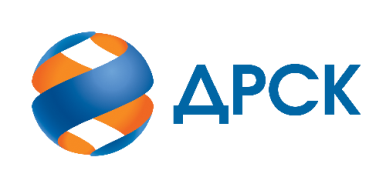                                                                        АКЦИОНЕРНОЕ ОБЩЕСТВО              «ДАЛЬНЕВОСТОЧНАЯ РАСПРЕДЕЛИТЕЛЬНАЯ СЕТЕВАЯ КОМПАНИЯ»г.  БлаговещенскЕИС № 32009706862«13» января 2021 года№п/пДата и время регистрации заявкиИдентификационный номер Участника28.11.2020 14:19:44№ 522191 ООО "ЭНЕРГОПРОМЗАЩИТА" ИНН 1655076838, КПП 165501001, ОГРН 103162102206930.11.2020 20:20:57№ 523032 ООО ТОРГОВЫЙ ДОМ "ЭЛЕКТРОТЕХНИЧЕСКОЕ ОБОРУДОВАНИЕ"  ИНН 7724936260, КПП 772401001, ОГРН 5147746103401№п/пДата и время регистрации заявкиИдентификационный номер Участника28.11.2020 14:19:44№ 522191 ООО "ЭНЕРГОПРОМЗАЩИТА" ИНН 1655076838, КПП 165501001, ОГРН 103162102206930.11.2020 20:20:57№ 523032 ООО ТОРГОВЫЙ ДОМ "ЭЛЕКТРОТЕХНИЧЕСКОЕ ОБОРУДОВАНИЕ"  ИНН 7724936260, КПП 772401001, ОГРН 5147746103401Место в ранжировке (порядковый № заявки)Дата и время регистрации заявкиНаименование, адрес и ИНН Участника и его идентификационный номерИтоговая цена заявки, 
руб. без НДС Возможность применения приоритета в соответствии с 925-ПП1 место28.11.2020 14:19:44№ 522191 ООО "ЭНЕРГОПРОМЗАЩИТА" ИНН 1655076838, КПП 165501001, ОГРН 10316210220692 957 420,00нет2 место30.11.2020 20:20:57№ 523032 ООО ТОРГОВЫЙ ДОМ "ЭЛЕКТРОТЕХНИЧЕСКОЕ ОБОРУДОВАНИЕ"  ИНН 7724936260, КПП 772401001, ОГРН 51477461034013 665 578,00нет